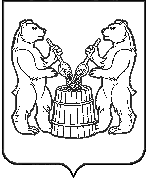 АДМИНИСТРАЦИЯ  УСТЬЯНСКОГО МУНИЦИПАЛЬНОГО РАЙОНА АРХАНГЕЛЬСКОЙ  ОБЛАСТИПОСТАНОВЛЕНИЕот  13 сентября 2021г. № 1254р.п. ОктябрьскийО внесении изменений в состав конкурсной комиссии открытого конкурса на право получения свидетельства об осуществлении перевозок по муниципальным маршрутам регулярных перевозокУстьянского муниципального района      В соответствии с Федеральным законом от 13 июля 2015 года № 220-ФЗ«Об организации регулярных перевозок пассажиров и багажа автомобильнымтранспортом и городским наземным электрическим транспортом в Российской Федерации и о внесении изменений в отдельные законодательные акты Российской Федерации», законом Архангельской области от 30 мая 2014 года № 130-8-ОЗ «Об организации транспортного обслуживания населения автомобильным транспортом  общего пользования в Архангельской области», администрация Устьянского муниципального районаПОСТАНОВЛЯЕТ:  1. Внести изменения в  состав конкурсной комиссии открытого конкурса на право получения свидетельства об осуществлении перевозок по муниципальным маршрутам регулярных перевозок Устьянского муниципального района, утвержденный приложением № 1 к постановлению администрации  Устьянского муниципального района от 25 июля 2016 г № 483 «Об утверждении Положения по проведению открытого конкурса на право получения свидетельства об осуществлении перевозок по муниципальным маршрутам регулярных перевозок муниципального образования «Устьянский муниципальный район», изложив его согласно приложению № 1 к настоящему постановлению.2. Настоящее постановление вступает в силу со дня  подписания и подлежит размещению на официальном сайте администрации муниципального образования «Устьянский муниципальный район».Глава Устьянского муниципального района                                 А.А.ХоробровПриложение № 1к постановлению администрацииУстьянского муниципального районаот 13 сентября  2021 г № 1254Составконкурсной комиссии открытого конкурса на право получения свидетельства об осуществлении перевозок по муниципальным маршрутам регулярных перевозок Устьянского муниципального  районаКотлов Сергей Александрович – заместитель главы Устьянского муниципального района, председатель комиссии;Молчанова Людмила Ивановна – заведующий отделом экономики администрации Устьянского муниципального района, заместитель председателя комиссии;Марьина Ольга Николаевна  – главный специалист отдела экономики администрации  Устьянского муниципального района, секретарь комиссии.Члены комиссии:Марков Владимир Александрович – главный специалист отдела строительства, архитектуры и ЖКХ администрации Устьянского муниципального района;Борская Наталия Александровна -  главный специалист юридического отдела  администрации Устьянского муниципального района; Коробицын Александр Николаевич  – начальник ОГИБДД ОМВД России по Устьянскому району (по согласованию).